Let’s draw a halloween picture!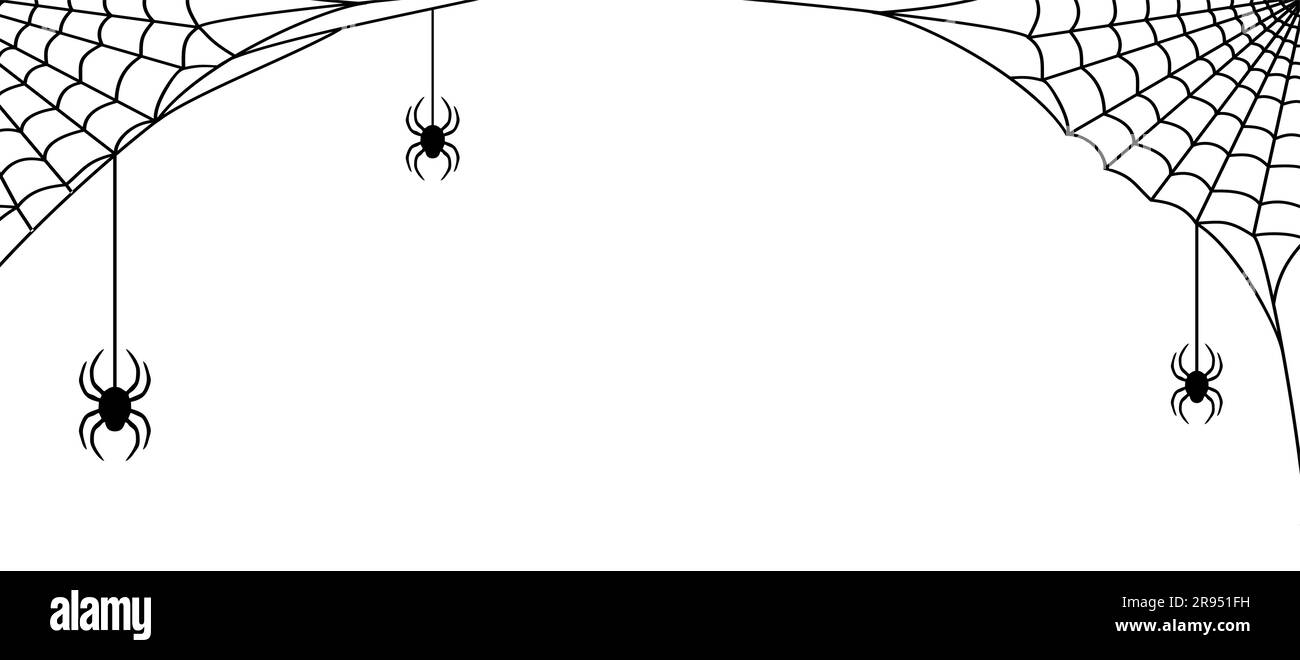 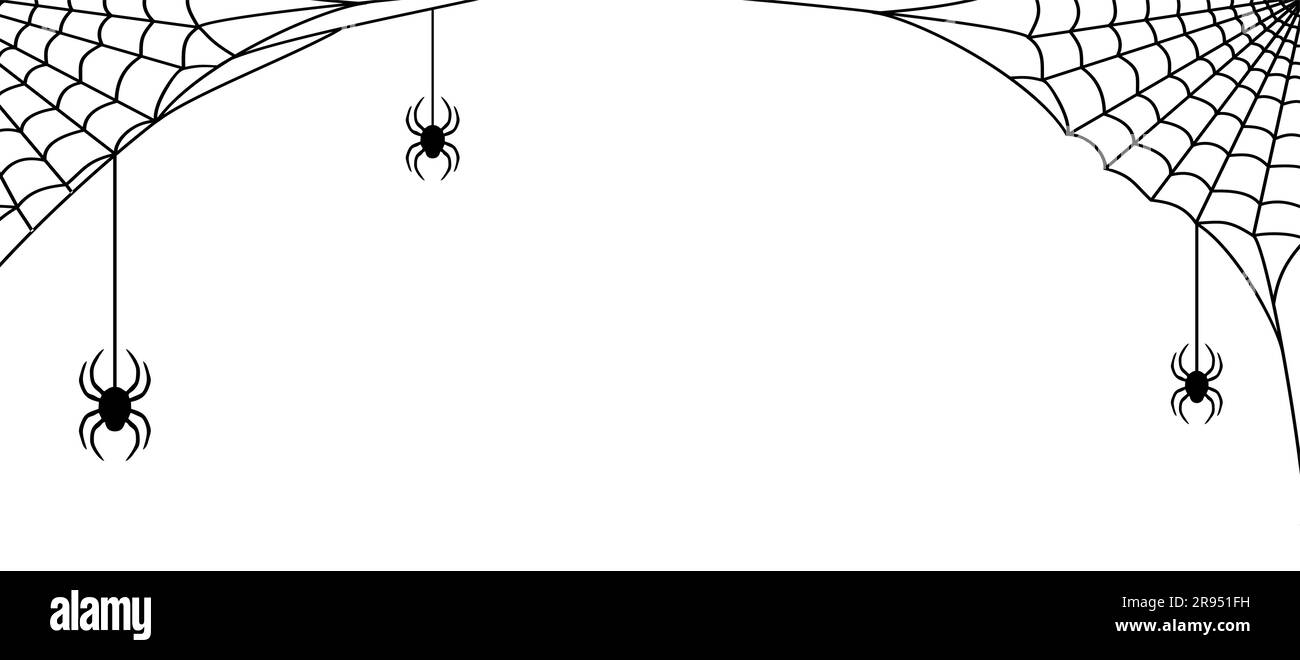 